ANGIELSKI 16.06.2020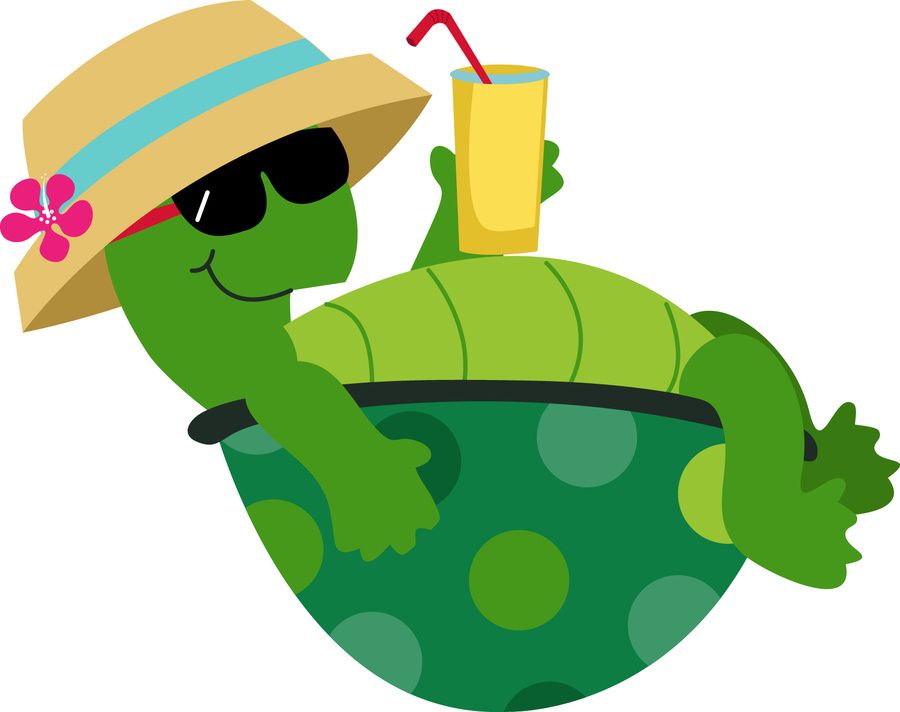  Wielkimi krokami zbliża się latoSUMMER Latem chcemy się dobrze bawić HAVE FUN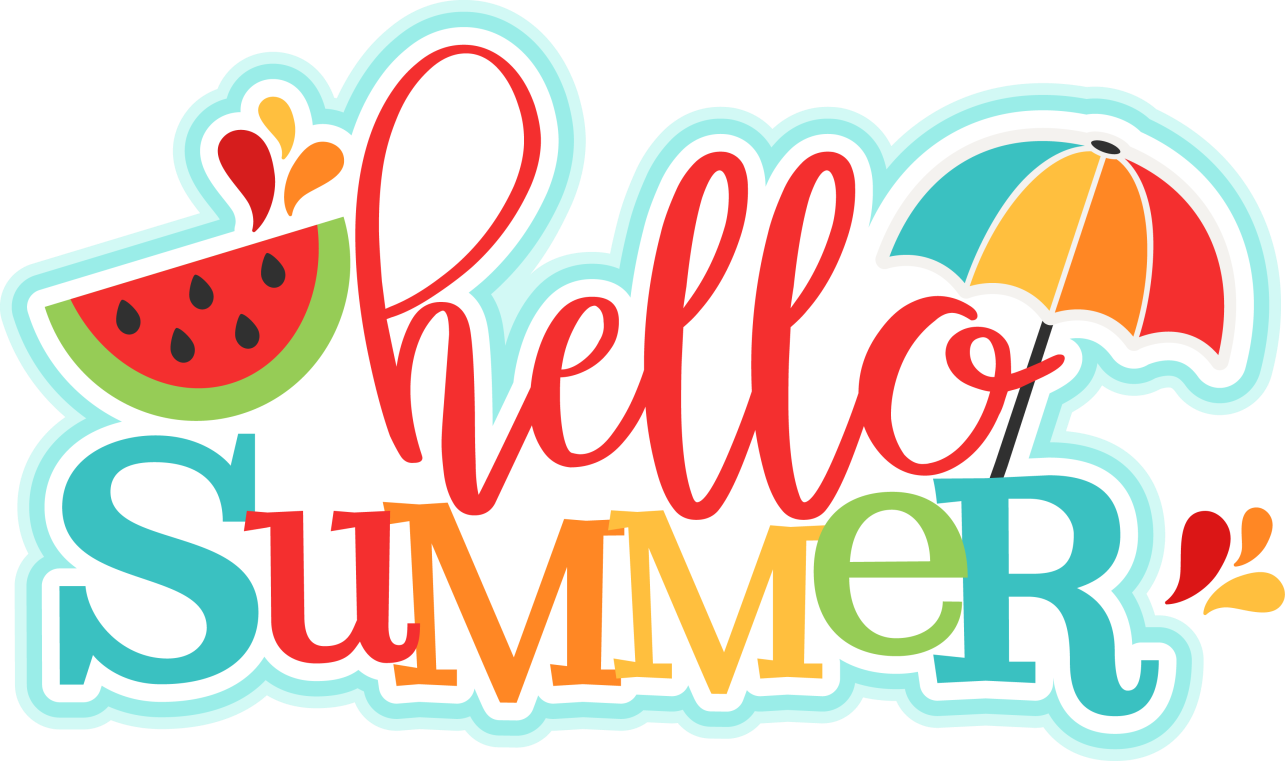 Zapraszam wszystkich do tańca, powtarzamy za panem czynności i śpiewamy „Have fun this summer”https://www.youtube.com/watch?v=YE-BI2WRnBUChcemy żeby latem świeciło piękne słońce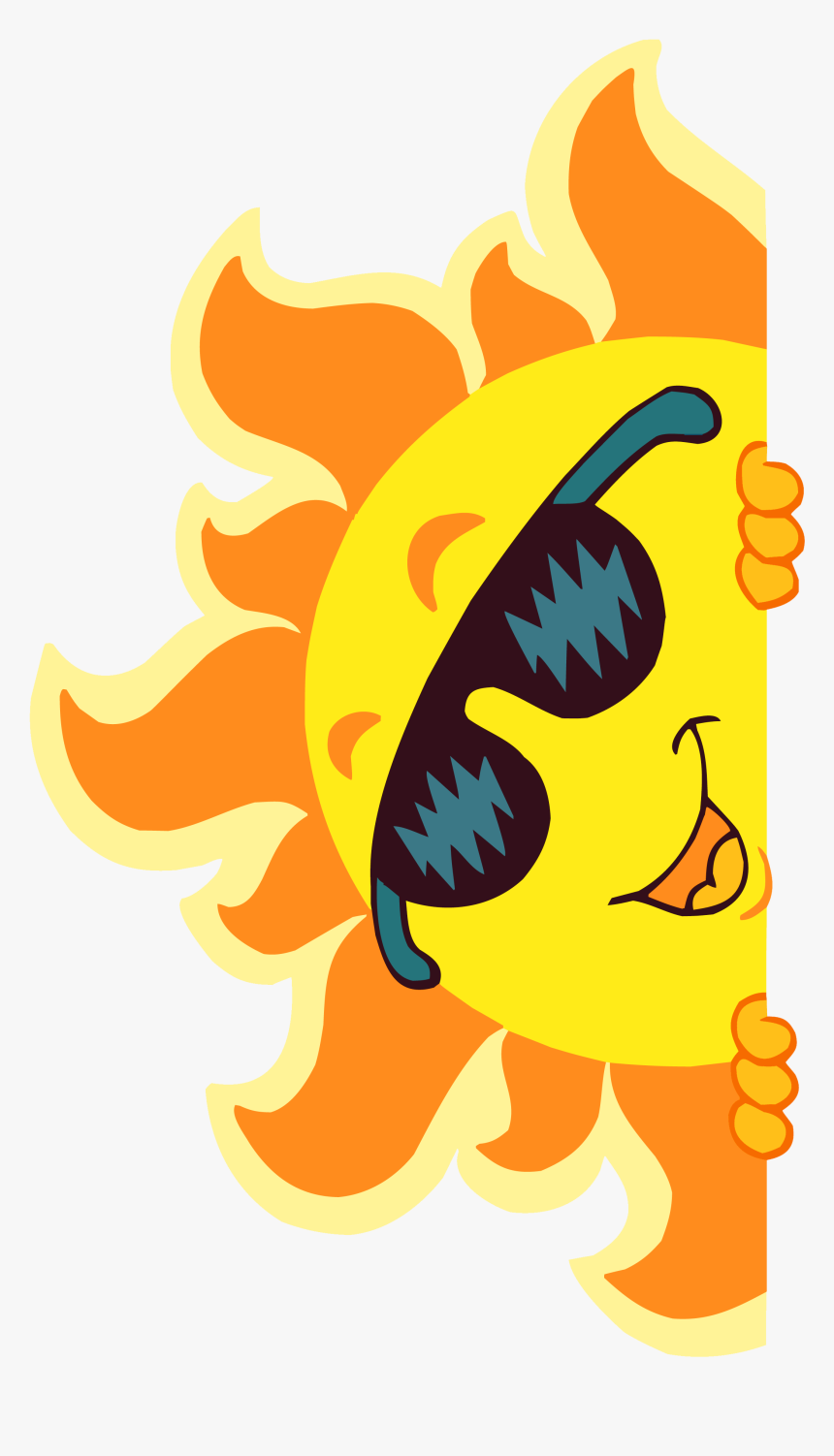 THE SUNObejrzyjcie filmik i klaśnijcieza każdym razemkiedy usłyszycie słowo:SUN         https://www.youtube.com/watch?v=hlzvrEfyL2YTeraz posłuchajcie jak Mia spędziła dzień. Potem ułóżcie obrazki w takiej kolejności, jak robiła wszystko Mia.https://www.youtube.com/watch?v=ew9b--yHjJM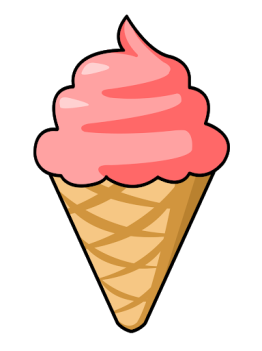 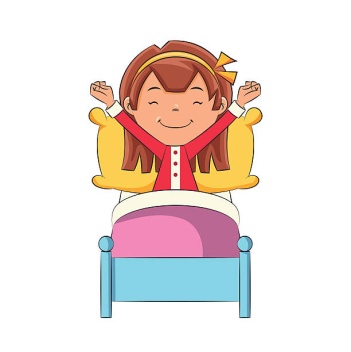 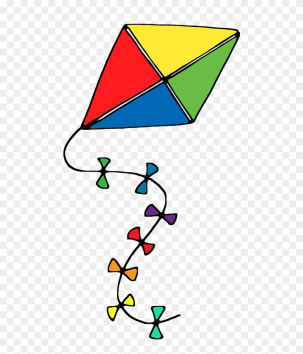 Które z tych przedmiotów pasują do lata? 	Znajdź 4 różnice między obrazkami. Pokoloruj je. 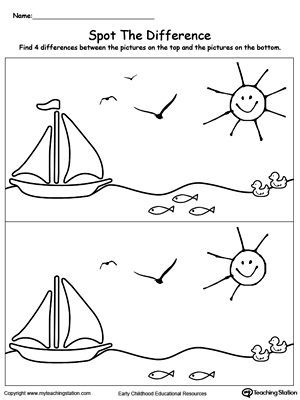 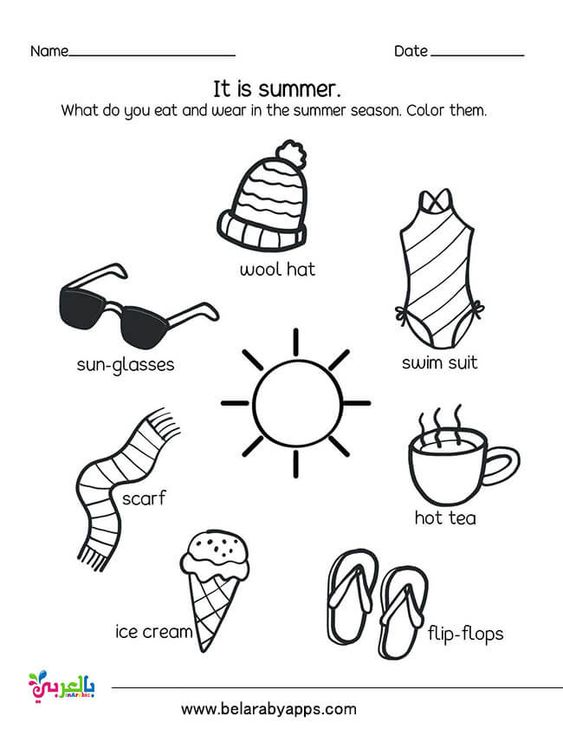 Wytnij muszelki i wklej 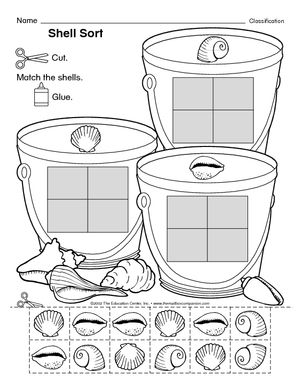 do odpowiednich wiaderek. W trakcie tego zadania posłuchajcie piosenki o rodzince rekinów – część z Was pewnie pamięta ją z zajęć.Baby Shark - Super Simple Songshttps://www.youtube.com/watch?v=GR2o6k8aPlISee you soon! Bye, bye!